О порядке подключения  на территории Североуральского городского округа временных 
летних водоводов для полива земельных участков и порядке расчетов 
с абонентами за коммунальную услугу по холодному водоснабжению 
в 2019 годуНа основании Федерального закона от 06 октября 2003 года № 131-ФЗ 
«Об общих принципах организации местного самоуправления в Российской Федерации», Постановления Правительства Российской Федерации от 06.05.2011 № 354 «О предоставлении коммунальных услуг собственникам и пользователям помещений в многоквартирных домах и жилых домов», постановления Региональной энергетической комиссии Свердловской области от 27.08.2012 
№ 133-ПК «Об утверждении нормативов потребления коммунальной услуги 
по холодному водоснабжению при использовании земельного участка 
и надворных построек по направлениям использования на территории Свердловской области» Администрация Североуральского городского округа ПОСТАНОВЛЯЕТ:1. Муниципальному унитарному предприятию «Комэнергоресурс» (Сафоненко Е.А.) (далее МУП «Комэнергоресурс»):1) разрешить подключение временных летних водопроводов, принадлежащих коллективным садам и населению Североуральского городского округа, проживающему в частном секторе, к системе коммунального водоснабжения Североуральского городского округа с использованием временного летнего водопровода для полива зеленых насаждений на следующих условиях:период использования летних водопроводов с 13 мая по 31 августа 
2019 года включительно;2) не разрешать подключение летнего водопровода без договора на отпуск холодной воды со снабжающей организацией (МУП «Комэнергоресурс»), а также до погашения задолженности за прошедшие периоды.2. Предоставить право снабжающей организации в случае возникновении дефицита холодной воды в муниципальном жилищном фонде по письменному указанию органов местного самоуправления вводить ограничения вплоть 
до полного прекращения, на подачу воды в летние водопроводы.3. Установить для вновь подключаемых временных летних водопроводов для полива приусадебных земельных участков следующий порядок подключения:1) для присоединения к системе коммунального водоснабжения абонент должен получить технические условия у снабжающей организации 
(МУП «Комэнергоресурс);2) для получения технических условий абонент предоставляет снабжающей организации (МУП «Комэнергоресурс») следующие документы:заявление;технический паспорт БТИ с планом земельного участка;данные по площади полива теплиц, парников, зелёных насаждений;данные по надворным постройкам;3) снабжающая организация (МУП «Комэнергоресурс») обязана в течение 15 (пятнадцати) календарных дней со дня получения заявки выдать абоненту технические условия или мотивированный отказ в выдаче разрешения 
на присоединение к системам коммунального водоснабжения в письменном виде;4) технические условия должны содержать следующие данные:срок действия технических условий;место присоединения к системам водоснабжения (адрес, номер колодца 
или камеры);специальные технические требования к устройствам и сооружениям 
для присоединения;гарантируемый свободный напор в месте присоединения, на границе балансовой принадлежности, при условии соблюдения абонентом установленного договором со снабжающей организацией лимита водопользования, рассчитанного исходя из установленных постановлением Региональной энергетической комиссии Свердловской области от 27.08.2012 № 133-ПК «Об утверждении нормативов потребления коммунальной услуги по холодному водоснабжению при использовании земельного участка и надворных построек по направлениям использования на территории Свердловской области» нормативов и данных 
по площади земельного участка, теплиц, парников, на содержание сельскохозяйственных животных, мойку автотранспорта, зеленых насаждений.Ответственность за перераспределение лимита водопользования между потребителями возлагается на абонента. При превышении установленного лимита водопользования свободный напор в месте присоединения на границе балансовой принадлежности не гарантируется;требования по установке средств измерений и устройству узла учета;5) приборы учета приобретаются, устанавливаются абонентом 
и должны быть приняты, опломбированы снабжающей организацией 
(МУП «Комэнергоресурс») после проверки их на соответствие выданным техническим условиям.4. Применять следующий порядок расчета платы за полученные услуги водоснабжения через временные летние водопроводы:1) при установке прибора учета расчеты с каждым абонентом 
за потребленную воду ведутся по показаниям прибора учета; 2) при отсутствии прибора учета количество полученной абонентом холодной воды определяется по действующим нормативам за холодную воду 
в соответствии с постановлением Региональной энергетической комиссии Свердловской области от 27.08.2012 № 133-ПК «Об утверждении нормативов потребления коммунальной услуги по холодному водоснабжению 
при использовании земельного участка и надворных построек по направлениям использования на территории Свердловской области».5. Рекомендовать снабжающей организации (МУП «Комэнергоресурс») 
при выявлении фактов самовольного подключения к системе холодного водоснабжения применять к нарушителям санкции в соответствии 
с действующим законодательством Российской Федерации.6. Контроль за выполнением настоящего постановления возложить 
на Заместителя Главы Администрации Североуральского городского округа 
В.В. Паслера. 7. Опубликовать настоящее постановление в газете «Наше слово» 
и на официальном сайте Администрации Североуральского городского округа.И.о. Главы Североуральского городского округа				             С.А. Золотарева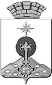 АДМИНИСТРАЦИЯ СЕВЕРОУРАЛЬСКОГО ГОРОДСКОГО ОКРУГА ПОСТАНОВЛЕНИЕАДМИНИСТРАЦИЯ СЕВЕРОУРАЛЬСКОГО ГОРОДСКОГО ОКРУГА ПОСТАНОВЛЕНИЕ20.05.2019                                                                                                         № 510                                                                                                        № 510г. Североуральскг. Североуральск